Группа 1. Перед вами фотографии священных сооружений (Буддийский храм, православный храм, мечеть, синагога)Среди предложенных фотографий найдите православный храм. Опишите его по  предложенному плану:1. Тип храма (в форме чего построен)  2. Сколько глав у храма, что они символизируют. 3. Форма куполов.4. Цвет куполов, что символизирует данный цвет.5. Название храма.Ваши ответы позволят нам услышать рассказ об  удивительных храмах  г. Красноярска Образец выступления: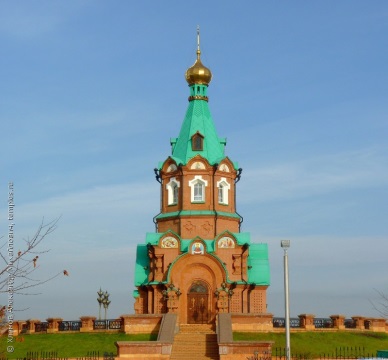 Крестово-купольный храм, построенный из кирпича.  Храм имеет один купол в форме луковицы и завершается шатром в виде восьмигранной пирамиды, зеленого цвета. Свято-Никольский храм-памятник жертвам политических репрессий всех времен расположен на правом берегу Красноярска.Группа 2. Перед вами фотографии священных сооружений (Буддийский храм, православный храм, мечеть, синагога)Среди предложенных фотографий найдите православный храм. Опишите его по  предложенному плану:1. Тип храма (в форме чего построен)  2. Сколько глав у храма, что они символизируют. 3. Форма куполов.4. Цвет куполов, что символизирует данный цвет.5. Название храма.Ваши ответы позволят нам услышать рассказ об  удивительных храмах  г. Красноярска Образец выступления:Крестово-купольный храм, построенный из кирпича.  Храм имеет один купол в форме луковицы и завершается шатром в виде восьмигранной пирамиды, зеленого цвета. Свято-Никольский храм-памятник жертвам политических репрессий всех времен расположен на правом берегу Красноярска.Группа 3. Перед вами фотографии священных сооружений (Буддийский храм, православный храм, мечеть, синагога)Среди предложенных фотографий найдите православный храм. Опишите его по  предложенному плану:1. Тип храма (в форме чего построен)  2. Сколько глав у храма, что они символизируют. 3. Форма куполов.4. Цвет куполов, что символизирует данный цвет.5. Название храма.Ваши ответы позволят нам услышать рассказ об  удивительных храмах  г. Красноярска Образец выступления:Крестово-купольный храм, построенный из кирпича.  Храм имеет один купол в форме луковицы и завершается шатром в виде восьмигранной пирамиды, зеленого цвета. Свято-Никольский храм-памятник жертвам политических репрессий всех времен расположен на правом берегу Красноярска.Группа 4. Перед вами фотографии священных сооружений (Буддийский храм, православный храм, мечеть, синагога)Среди предложенных фотографий найдите православный храм. Опишите его по  предложенному плану:1. Тип храма (в форме чего построен)  2. Сколько глав у храма, что они символизируют. 3. Форма куполов.4. Цвет куполов, что символизирует данный цвет.5. Название храма.Ваши ответы позволят нам услышать рассказ об  удивительных храмах  г. Красноярска Образец выступления:Крестово-купольный храм, построенный из кирпича.  Храм имеет один купол в форме луковицы и завершается шатром в виде восьмигранной пирамиды, зеленого цвета. Свято-Никольский храм-памятник жертвам политических репрессий всех времен расположен на правом берегу Красноярска.Группа 5. Перед вами фотографии священных сооружений (Буддийский храм, православный храм, мечеть, синагога)Среди предложенных фотографий найдите православный храм. Опишите его по  предложенному плану:1. Тип храма (в форме чего построен)  2. Сколько глав у храма, что они символизируют.3. Форма куполов.4. Цвет куполов, что символизирует данный цвет.5. Название храма.Ваши ответы позволят нам услышать рассказ об  удивительных храмах  г. Красноярска Образец выступления:Крестово-купольный храм, построенный из кирпича.  Храм имеет один купол в форме луковицы и завершается шатром в виде восьмигранной пирамиды, зеленого цвета. Свято-Никольский храм-памятник жертвам политических репрессий всех времен расположен на правом берегу Красноярска.1.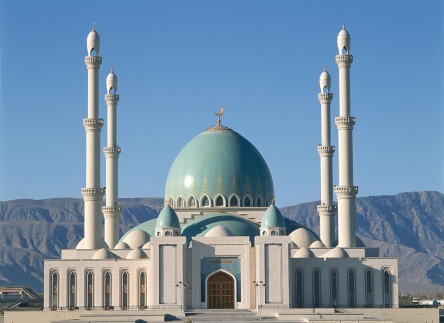 2.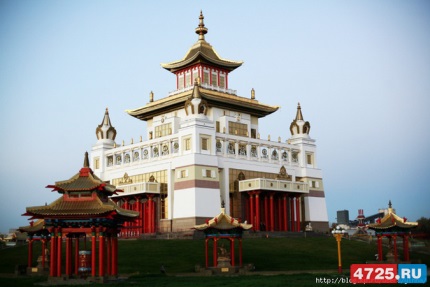 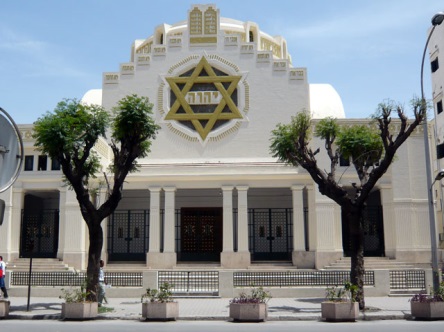 3.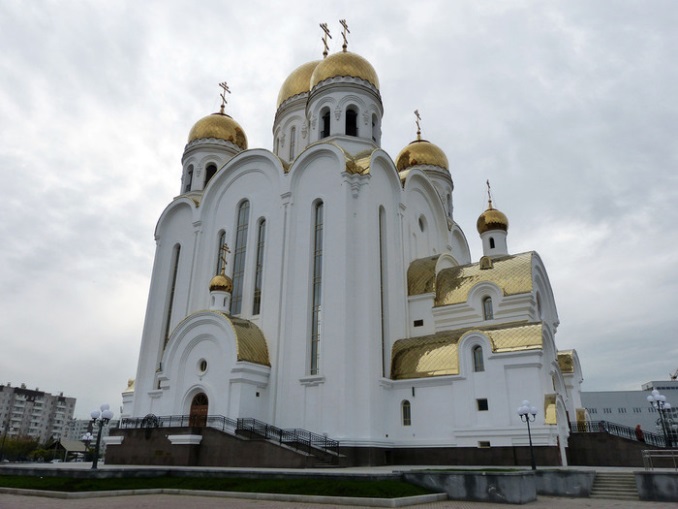 4. 1.2.3.4. 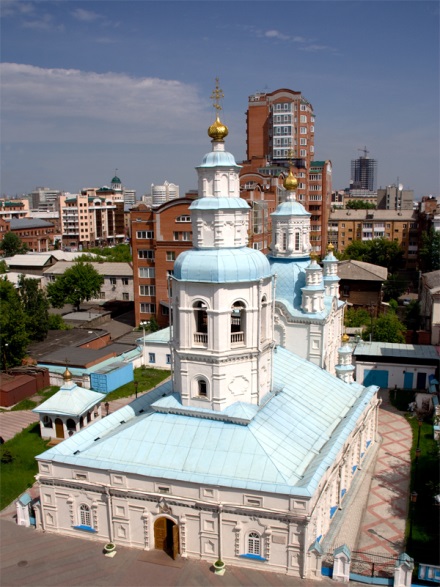 1.2.3.4. 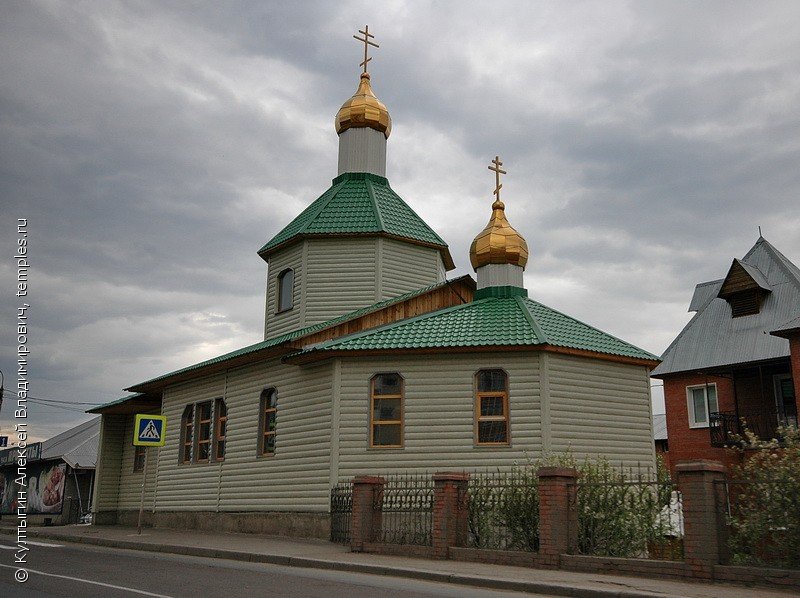 1.2.3.4.         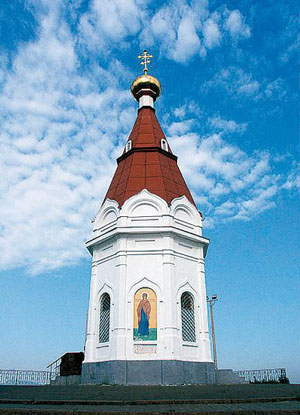 1.2.3.  4.     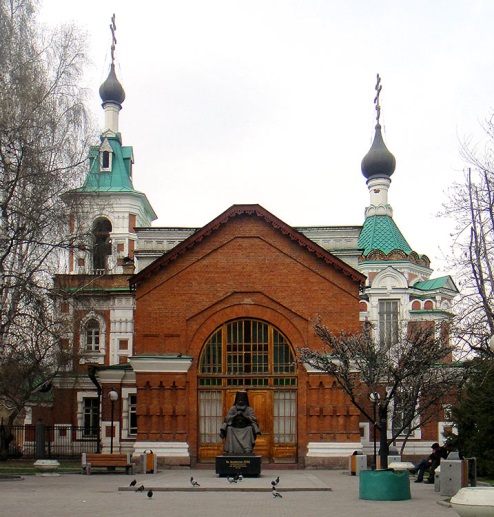 